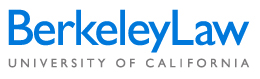 Activity Evaluation Form for California MCLEPlease Print Your Answers and Return Form to ProviderProvider Name:  UC Berkeley School of Law		Provider Number:  02442Title of Activity:  _______________________________________________________________________Date(s) of Activity:  _____________________________________________________________________Time of Activity:  _______________________________________________________________________Location of Activity:  ____________________________________________________________________Please Evaluate this Course by Completing the Table Below
TURN PAGE OVERPlease Rate the Instructors or Panels of the Event by Completing the Table BelowQuestionYesNoCommentsDid this program meet your educational objectives?Were you provided with substantive written materials?Did the course update or keep you informed of your legal responsibilities?Did the activity contain significant professional content?Was the environment suitable for learning (e.g., temperature, noise, lighting, etc.)?Other criteria:Other criteria:Instructor or Panel Name and Subject Taught On a scale of 1 to 5 (with 1 being Poor and 5 being Excellent) rate the items below Rate 
1 - 5Overall Teaching Effectiveness Knowledge of Subject Matter Instructor or Panel Name and Subject Taught On a scale of 1 to 5 (with 1 being Poor and 5 being Excellent) rate the items below Rate 
1 - 5Overall Teaching Effectiveness Knowledge of Subject Matter Instructor or Panel Name and Subject Taught On a scale of 1 to 5 (with 1 being Poor and 5 being Excellent) rate the items below Rate 
1 - 5Overall Teaching Effectiveness Knowledge of Subject Matter Instructor or Panel Name and Subject Taught On a scale of 1 to 5 (with 1 being Poor and 5 being Excellent) rate the items below Rate 
1 - 5Overall Teaching Effectiveness Knowledge of Subject Matter Instructor or Panel Name and Subject Taught On a scale of 1 to 5 (with 1 being Poor and 5 being Excellent) rate the items below Rate 
1 - 5Overall Teaching Effectiveness Knowledge of Subject Matter Instructor or Panel Name and Subject Taught On a scale of 1 to 5 (with 1 being Poor and 5 being Excellent) rate the items below Rate 
1 - 5Overall Teaching Effectiveness Knowledge of Subject Matter Instructor or Panel Name and Subject Taught On a scale of 1 to 5 (with 1 being Poor and 5 being Excellent) rate the items below Rate 
1 - 5Overall Teaching Effectiveness Knowledge of Subject Matter Instructor or Panel Name and Subject Taught On a scale of 1 to 5 (with 1 being Poor and 5 being Excellent) rate the items below Rate 
1 - 5Overall Teaching Effectiveness Knowledge of Subject Matter Instructor or Panel Name and Subject Taught On a scale of 1 to 5 (with 1 being Poor and 5 being Excellent) rate the items below Rate 
1 - 5Overall Teaching Effectiveness Knowledge of Subject Matter Instructor or Panel Name and Subject Taught On a scale of 1 to 5 (with 1 being Poor and 5 being Excellent) rate the items below Rate 
1 - 5Overall Teaching Effectiveness Knowledge of Subject Matter 